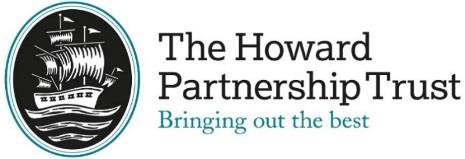 Part A - Grade & Structure InformationCopyright © 2017 Surrey County CouncilJob Family Code4BFRole TitleEHCP AdministratorGradeP4Reports to (role title)School Operations Lead / SENCoPrincipal JE Band135-160SchoolThe Howard Partnership TrustJE Band135-160Date Role Profile createdFebruary 2020Part B - Job Family DescriptionThe below profile describes the general nature of work performed at this level as set out in the job family. It is not intended to be a detailed list of all duties and responsibilities which may be required. The role will be further defined by annual objectives, which will be developed with the role holder. THPT reserves the right to review and amend the job families on a regular basis.Part B - Job Family DescriptionThe below profile describes the general nature of work performed at this level as set out in the job family. It is not intended to be a detailed list of all duties and responsibilities which may be required. The role will be further defined by annual objectives, which will be developed with the role holder. THPT reserves the right to review and amend the job families on a regular basis.Part B - Job Family DescriptionThe below profile describes the general nature of work performed at this level as set out in the job family. It is not intended to be a detailed list of all duties and responsibilities which may be required. The role will be further defined by annual objectives, which will be developed with the role holder. THPT reserves the right to review and amend the job families on a regular basis.Part B - Job Family DescriptionThe below profile describes the general nature of work performed at this level as set out in the job family. It is not intended to be a detailed list of all duties and responsibilities which may be required. The role will be further defined by annual objectives, which will be developed with the role holder. THPT reserves the right to review and amend the job families on a regular basis.Role Purposeincluding key outputsRole Purposeincluding key outputsTo provide efficient and effective SEN administrative and EHCP support as a member of the school office support teamSEN SupportAnnual Reviews – scheduling review, liaising with internal and external agencies, preparing paperwork, completing forms for sending out and preparation of confidential information, on occasion attending meetings & computer minute taking; room set up and ordering of supplies as required Termly meetings - updating school reports, preparing packs for teaching staff, liaising with parents and setting up & distributing targets for home and school.Termly meetings - setting up the online booking system (Eduspot) for teacher meetings and ensuring all parents are booked on appropriatelyReading relevant incoming information and disseminating as appropriateProof reading reviews, reports, letters and other documentation from schoolTo provide efficient and effective SEN administrative and EHCP support as a member of the school office support teamSEN SupportAnnual Reviews – scheduling review, liaising with internal and external agencies, preparing paperwork, completing forms for sending out and preparation of confidential information, on occasion attending meetings & computer minute taking; room set up and ordering of supplies as required Termly meetings - updating school reports, preparing packs for teaching staff, liaising with parents and setting up & distributing targets for home and school.Termly meetings - setting up the online booking system (Eduspot) for teacher meetings and ensuring all parents are booked on appropriatelyReading relevant incoming information and disseminating as appropriateProof reading reviews, reports, letters and other documentation from schoolTHPT Work Context and Generic ResponsibilitiesTHPT Work Context and Generic ResponsibilitiesMaintain confidentiality in and outside of the workplace.Be pro-active in matters relating to health and safety and report accidents as required.Support aims and ethos of the school setting a good example in terms of dress, behaviour, punctuality and behaviour, punctuality and attendance.Uphold and support the School’s Policies and procedures on theSafeguarding of young people.Maintain confidentiality in and outside of the workplace.Be pro-active in matters relating to health and safety and report accidents as required.Support aims and ethos of the school setting a good example in terms of dress, behaviour, punctuality and behaviour, punctuality and attendance.Uphold and support the School’s Policies and procedures on theSafeguarding of young people.Line management responsibilityif applicableLine management responsibilityif applicableN/AN/ABudget responsibilityif applicableBudget responsibilityif applicableN/AN/ARepresentative Accountabilities Typical accountabilities in roles at this level in this job familyRepresentative Accountabilities Typical accountabilities in roles at this level in this job familyAnalysis, Reporting & DocumentationOrganise information to agreed procedures by filing, data entry, checking/matching data etc to ensure accurate records are maintained.Prepare and dispatch a range of routine documents to meet thedaily priorities in their area of responsibility.Service DeliveryCarry out administrative and/or support activities to contribute tothe smooth running of the work unit.Analysis, Reporting & DocumentationOrganise information to agreed procedures by filing, data entry, checking/matching data etc to ensure accurate records are maintained.Prepare and dispatch a range of routine documents to meet thedaily priorities in their area of responsibility.Service DeliveryCarry out administrative and/or support activities to contribute tothe smooth running of the work unit.Receive and respond to everyday enquiries from customers to provide a timely, courteous and efficient service to others.Planning & OrganisingOrganise routine meetings, make arrangements and bookingsunder clearly defined instructions and maintain diaries.Help to prepare straightforward materials to assist in theeffective organisation of internal/ external activitiesAssess the range and volume of work to be undertaken for the days ahead and plan to ensure it is completed to time and to an appropriate standard.Finance/Resource ManagementFollow set order procedures to ensure adequate low value supplies and resources are available to meet office/work unit requirements.Work with othersReceive visitors and provide basic information in a courteous manner to promote a positive image of the work unit.Duties for all Values:To uphold the values and behaviours of the organisation. Equality & Diversity: To work inclusively, with a diverse range of stakeholders and promote equality of opportunity.Health, Safety & Welfare: To maintain high standards of Health, Safety and Welfare at work and take reasonable care for the health and safety of themselves and others.To have regard to and comply with safeguarding policy and procedure as appropriate.Education, Knowledge,Minimum 3 GCSEs at Grade C or above, or equivalent, or able toSkills & Abilities,evidence ability at an equivalent level.Experience and PersonalWorking knowledge of relevant systems, equipment, processesCharacteristicsand procedures.Ability to apply relevant health and safety, equality and diversity,and other County/Service policies and procedures.Competent in a range of IT tools.Ability to work with others to achieve objectives and provideexcellent customer service.Ability to communicate clearly orally and in writing.Accuracy and ability to prioritise and organise own workload.Previous office experience to enable jobholder to deal withadministrative procedures confidently.Details of the specificThe successful candidate will be subject to a satisfactory enhancedqualifications and/ordisclosure from the Disclosure and Barring Service (DBS).experience if required forTHPT is committed to the safeguarding and promoting the welfarethe role in lineof children and young people and expects all staff and volunteerswith the above descriptionto share this commitment.Role SummaryRoles at this level support service users and/or staff as part of a specific service or team. They typically provide administrative orprocedural support working on a broad range of routine activities within well established procedures. They will work in teams underthe guidance of more senior colleagues and will be expected to be able to plan and organise their own workload, on an hour-to-hour and day-to-day basis within clear procedures. They will need to understand the objectives of the department sufficiently to allow them to time and sequence tasks so that they can support thework of others effectively.